AN.03.03.B.V.00Nota: As falsas declarações ou a falsificação de documentos constituem crime nos termos previstos, respetivamente, nos artigos 348º - A e 256º do Código Penal.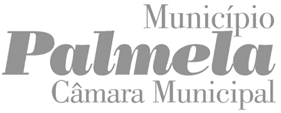 Apoio aos Projetos SocioeducativosFicha de Identificação de Apoio em Serviços de Transporte – Anexo II(art.º 10.º do Regulamento Municipal de Apoio aos Projetos Socioeducativos)À Presidência da Câmara Municipal de Palmela(art.º 10.º do Regulamento Municipal de Apoio aos Projetos Socioeducativos)À Presidência da Câmara Municipal de Palmela(art.º 10.º do Regulamento Municipal de Apoio aos Projetos Socioeducativos)À Presidência da Câmara Municipal de Palmela(art.º 10.º do Regulamento Municipal de Apoio aos Projetos Socioeducativos)À Presidência da Câmara Municipal de Palmela(art.º 10.º do Regulamento Municipal de Apoio aos Projetos Socioeducativos)À Presidência da Câmara Municipal de Palmela(art.º 10.º do Regulamento Municipal de Apoio aos Projetos Socioeducativos)À Presidência da Câmara Municipal de Palmela(art.º 10.º do Regulamento Municipal de Apoio aos Projetos Socioeducativos)À Presidência da Câmara Municipal de Palmela(art.º 10.º do Regulamento Municipal de Apoio aos Projetos Socioeducativos)À Presidência da Câmara Municipal de Palmela(art.º 10.º do Regulamento Municipal de Apoio aos Projetos Socioeducativos)À Presidência da Câmara Municipal de Palmela(art.º 10.º do Regulamento Municipal de Apoio aos Projetos Socioeducativos)À Presidência da Câmara Municipal de Palmela(art.º 10.º do Regulamento Municipal de Apoio aos Projetos Socioeducativos)À Presidência da Câmara Municipal de Palmela(art.º 10.º do Regulamento Municipal de Apoio aos Projetos Socioeducativos)À Presidência da Câmara Municipal de Palmela(art.º 10.º do Regulamento Municipal de Apoio aos Projetos Socioeducativos)À Presidência da Câmara Municipal de Palmela(art.º 10.º do Regulamento Municipal de Apoio aos Projetos Socioeducativos)À Presidência da Câmara Municipal de Palmela(art.º 10.º do Regulamento Municipal de Apoio aos Projetos Socioeducativos)À Presidência da Câmara Municipal de Palmela(art.º 10.º do Regulamento Municipal de Apoio aos Projetos Socioeducativos)À Presidência da Câmara Municipal de Palmela(art.º 10.º do Regulamento Municipal de Apoio aos Projetos Socioeducativos)À Presidência da Câmara Municipal de Palmela(art.º 10.º do Regulamento Municipal de Apoio aos Projetos Socioeducativos)À Presidência da Câmara Municipal de Palmela(art.º 10.º do Regulamento Municipal de Apoio aos Projetos Socioeducativos)À Presidência da Câmara Municipal de Palmela(art.º 10.º do Regulamento Municipal de Apoio aos Projetos Socioeducativos)À Presidência da Câmara Municipal de Palmela(art.º 10.º do Regulamento Municipal de Apoio aos Projetos Socioeducativos)À Presidência da Câmara Municipal de Palmela(art.º 10.º do Regulamento Municipal de Apoio aos Projetos Socioeducativos)À Presidência da Câmara Municipal de PalmelaI - Identificação da EntidadeI - Identificação da EntidadeI - Identificação da EntidadeI - Identificação da EntidadeI - Identificação da EntidadeI - Identificação da EntidadeI - Identificação da EntidadeI - Identificação da EntidadeI - Identificação da EntidadeI - Identificação da EntidadeI - Identificação da EntidadeI - Identificação da EntidadeI - Identificação da EntidadeI - Identificação da EntidadeI - Identificação da EntidadeI - Identificação da EntidadeI - Identificação da EntidadeI - Identificação da EntidadeI - Identificação da EntidadeI - Identificação da EntidadeI - Identificação da EntidadeI - Identificação da EntidadeEscola / InstituiçãoEscola / InstituiçãoEscola / InstituiçãoEscola / InstituiçãoEscola / InstituiçãoProjetoEducador/a / Professor/a responsávelEducador/a / Professor/a responsávelEducador/a / Professor/a responsávelEducador/a / Professor/a responsávelEducador/a / Professor/a responsávelEducador/a / Professor/a responsávelEducador/a / Professor/a responsávelEducador/a / Professor/a responsávelEducador/a / Professor/a responsávelContactoII – Transporte Solicitado II – Transporte Solicitado II – Transporte Solicitado II – Transporte Solicitado II – Transporte Solicitado II – Transporte Solicitado II – Transporte Solicitado II – Transporte Solicitado II – Transporte Solicitado II – Transporte Solicitado II – Transporte Solicitado II – Transporte Solicitado II – Transporte Solicitado II – Transporte Solicitado II – Transporte Solicitado II – Transporte Solicitado II – Transporte Solicitado II – Transporte Solicitado II – Transporte Solicitado II – Transporte Solicitado II – Transporte Solicitado II – Transporte Solicitado Tipo de TransporteTipo de TransporteTipo de TransporteTipo de TransporteTipo de TransporteTipo de TransporteTipo de TransporteTipo de TransporteTipo de TransporteTipo de TransporteTipo de TransporteTipo de TransporteTipo de TransporteTipo de TransporteTipo de TransporteTipo de TransporteTipo de TransporteTipo de TransporteTipo de TransporteTipo de TransporteTipo de TransporteTipo de Transporte Mercadorias Mercadorias Mercadorias Mercadorias Mercadorias Mercadorias Mercadorias Mercadorias Mercadorias Mercadorias Mercadorias Mercadorias Mercadorias Mercadorias Mercadorias Mercadorias Mercadorias Mercadorias Mercadorias Mercadorias Mercadorias MercadoriasEspecificar o tipo e volume de materiaisEspecificar o tipo e volume de materiaisEspecificar o tipo e volume de materiaisEspecificar o tipo e volume de materiaisEspecificar o tipo e volume de materiaisEspecificar o tipo e volume de materiaisEspecificar o tipo e volume de materiaisEspecificar o tipo e volume de materiaisEspecificar o tipo e volume de materiaisEspecificar o tipo e volume de materiaisEspecificar o tipo e volume de materiaisEspecificar o tipo e volume de materiaisEspecificar o tipo e volume de materiais Passageiros Passageiros Passageiros Passageiros Passageiros Passageiros Passageiros Passageiros Passageiros Passageiros Passageiros Passageiros Passageiros Passageiros Passageiros Passageiros Passageiros Passageiros Passageiros Passageiros Passageiros PassageirosN.º de pessoas adultas e crianças>1.30m ou > 12 anosN.º de pessoas adultas e crianças>1.30m ou > 12 anosN.º de pessoas adultas e crianças>1.30m ou > 12 anosN.º de pessoas adultas e crianças>1.30m ou > 12 anosN.º de pessoas adultas e crianças>1.30m ou > 12 anosN.º de pessoas adultas e crianças>1.30m ou > 12 anosN.º de pessoas adultas e crianças>1.30m ou > 12 anosN.º de pessoas adultas e crianças>1.30m ou > 12 anosN.º de pessoas adultas e crianças>1.30m ou > 12 anosN.º de pessoas adultas e crianças>1.30m ou > 12 anosN.º de pessoas adultas e crianças>1.30m ou > 12 anosN.º de pessoas adultas e crianças>1.30m ou > 12 anosN.º de pessoas adultas e crianças>1.30m ou > 12 anosN.º de pessoas adultas e crianças>1.30m ou > 12 anosN.º de pessoas adultas e crianças>1.30m ou > 12 anosN.º de pessoas adultas e crianças<1.30m ou < 12 anosN.º de pessoas adultas e crianças<1.30m ou < 12 anosN.º de pessoas adultas e crianças<1.30m ou < 12 anosN.º de pessoas adultas e crianças<1.30m ou < 12 anosN.º de pessoas adultas e crianças<1.30m ou < 12 anosN.º de pessoas adultas e crianças<1.30m ou < 12 anosN.º de pessoas adultas e crianças<1.30m ou < 12 anosN.º de pessoas adultas e crianças<1.30m ou < 12 anosN.º de pessoas adultas e crianças<1.30m ou < 12 anosN.º de pessoas adultas e crianças<1.30m ou < 12 anosN.º de pessoas adultas e crianças<1.30m ou < 12 anosN.º de pessoas adultas e crianças<1.30m ou < 12 anosN.º de pessoas adultas e crianças<1.30m ou < 12 anosN.º de pessoas adultas e crianças<1.30m ou < 12 anosN.º de pessoas adultas e crianças<1.30m ou < 12 anosN.º Total de PassageirosN.º Total de PassageirosN.º Total de PassageirosN.º Total de PassageirosN.º Total de PassageirosN.º Total de PassageirosN.º Total de PassageirosN.º Total de PassageirosN.º Total de PassageirosN.º Total de PassageirosN.º Total de PassageirosN.º Total de PassageirosN.º Total de PassageirosN.º Total de PassageirosN.º Total de PassageirosCaso se justifique, indicar o número de assentos elevatórios necessáriosCaso se justifique, indicar o número de assentos elevatórios necessáriosCaso se justifique, indicar o número de assentos elevatórios necessáriosCaso se justifique, indicar o número de assentos elevatórios necessáriosCaso se justifique, indicar o número de assentos elevatórios necessáriosCaso se justifique, indicar o número de assentos elevatórios necessáriosCaso se justifique, indicar o número de assentos elevatórios necessáriosCaso se justifique, indicar o número de assentos elevatórios necessáriosCaso se justifique, indicar o número de assentos elevatórios necessáriosCaso se justifique, indicar o número de assentos elevatórios necessáriosCaso se justifique, indicar o número de assentos elevatórios necessáriosCaso se justifique, indicar o número de assentos elevatórios necessáriosCaso se justifique, indicar o número de assentos elevatórios necessáriosCaso se justifique, indicar o número de assentos elevatórios necessáriosCaso se justifique, indicar o número de assentos elevatórios necessáriosCaso se justifique, indicar o número de assentos elevatórios necessáriosCaso se justifique, indicar o número de assentos elevatórios necessáriosCaso se justifique, indicar o número de assentos elevatórios necessáriosVolumes:Volumes:Volumes: Não Não Não Sim SimEspecifique:Especifique:Especifique:Especifique:Especifique:Especifique:Especifique:Especifique:Especifique:AtividadeAtividadeAtividadeAtividadeAtividadeAtividadeAtividadeAtividadeAtividadeAtividadeAtividadeAtividadeAtividadeAtividadeAtividadeAtividadeAtividadeAtividadeAtividadeAtividadeAtividadeAtividadeIdentificaçãoIdentificaçãoIdentificaçãoIdentificaçãoIdentificaçãoDataDataDataDataDataLocal de Partida (morada e localidade)Local de Partida (morada e localidade)Local de Partida (morada e localidade)Local de Partida (morada e localidade)Local de Partida (morada e localidade)Local de Partida (morada e localidade)Local de Partida (morada e localidade)Local de Partida (morada e localidade)Local de Partida (morada e localidade)Local de Partida (morada e localidade)Local de Partida (morada e localidade)Local de Partida (morada e localidade)Local de Destino (morada e localidade)Local de Destino (morada e localidade)Local de Destino (morada e localidade)Local de Destino (morada e localidade)Local de Destino (morada e localidade)Local de Destino (morada e localidade)Local de Destino (morada e localidade)Local de Destino (morada e localidade)Local de Destino (morada e localidade)Local de Destino (morada e localidade)Local de Destino (morada e localidade)Local de Destino (morada e localidade)Hora de SaídaHora de SaídaHora de SaídaHora de SaídaHora de RegressoHora de RegressoHora de RegressoHora de RegressoHora de RegressoHora de RegressoHora de RegressoResponsável durante a viagemResponsável durante a viagemResponsável durante a viagemResponsável durante a viagemResponsável durante a viagemResponsável durante a viagemResponsável durante a viagemResponsável durante a viagemResponsável durante a viagemResponsável durante a viagemResponsável durante a viagemResponsável durante a viagemNomeNomeNomeNomeNomeTelemóvelTelemóvelTelemóvelTelemóvelTelemóvelObservaçõesObservaçõesObservaçõesObservaçõesObservaçõesObservaçõesObservaçõesObservaçõesObservaçõesObservaçõesObservaçõesObservaçõesObservaçõesObservaçõesObservaçõesObservaçõesObservaçõesObservaçõesObservaçõesObservaçõesObservaçõesObservaçõesIII – Informação AdicionalIII – Informação AdicionalIII – Informação AdicionalIII – Informação AdicionalIII – Informação AdicionalIII – Informação AdicionalIII – Informação AdicionalIII – Informação AdicionalIII – Informação AdicionalIII – Informação AdicionalIII – Informação AdicionalIII – Informação AdicionalIII – Informação AdicionalIII – Informação AdicionalIII – Informação AdicionalIII – Informação AdicionalIII – Informação AdicionalIII – Informação AdicionalIII – Informação AdicionalIII – Informação AdicionalIII – Informação AdicionalIII – Informação AdicionalA cedência de serviço de transporte de passageiros obriga ao cumprimento do disposto no art.º 10.º do regulamentoA cedência de serviço de transporte de passageiros obriga ao cumprimento do disposto no art.º 10.º do regulamentoA cedência de serviço de transporte de passageiros obriga ao cumprimento do disposto no art.º 10.º do regulamentoA cedência de serviço de transporte de passageiros obriga ao cumprimento do disposto no art.º 10.º do regulamentoA cedência de serviço de transporte de passageiros obriga ao cumprimento do disposto no art.º 10.º do regulamentoA cedência de serviço de transporte de passageiros obriga ao cumprimento do disposto no art.º 10.º do regulamentoA cedência de serviço de transporte de passageiros obriga ao cumprimento do disposto no art.º 10.º do regulamentoA cedência de serviço de transporte de passageiros obriga ao cumprimento do disposto no art.º 10.º do regulamentoA cedência de serviço de transporte de passageiros obriga ao cumprimento do disposto no art.º 10.º do regulamentoA cedência de serviço de transporte de passageiros obriga ao cumprimento do disposto no art.º 10.º do regulamentoA cedência de serviço de transporte de passageiros obriga ao cumprimento do disposto no art.º 10.º do regulamentoA cedência de serviço de transporte de passageiros obriga ao cumprimento do disposto no art.º 10.º do regulamentoA cedência de serviço de transporte de passageiros obriga ao cumprimento do disposto no art.º 10.º do regulamentoA cedência de serviço de transporte de passageiros obriga ao cumprimento do disposto no art.º 10.º do regulamentoA cedência de serviço de transporte de passageiros obriga ao cumprimento do disposto no art.º 10.º do regulamentoA cedência de serviço de transporte de passageiros obriga ao cumprimento do disposto no art.º 10.º do regulamentoA cedência de serviço de transporte de passageiros obriga ao cumprimento do disposto no art.º 10.º do regulamentoA cedência de serviço de transporte de passageiros obriga ao cumprimento do disposto no art.º 10.º do regulamentoA cedência de serviço de transporte de passageiros obriga ao cumprimento do disposto no art.º 10.º do regulamentoA cedência de serviço de transporte de passageiros obriga ao cumprimento do disposto no art.º 10.º do regulamentoA cedência de serviço de transporte de passageiros obriga ao cumprimento do disposto no art.º 10.º do regulamentoA cedência de serviço de transporte de passageiros obriga ao cumprimento do disposto no art.º 10.º do regulamentoData e assinatura Data e assinatura Data e assinatura Data e assinatura Data e assinatura Data e assinatura Data e assinatura Data e assinatura Data e assinatura Data e assinatura Data e assinatura Data e assinatura Data e assinatura Data e assinatura Data e assinatura Data e assinatura Data e assinatura Data e assinatura Data e assinatura Data e assinatura Data e assinatura Pede deferimento,Pede deferimento,Pede deferimento,Pede deferimento,Pede deferimento,Pede deferimento,Pede deferimento,Pede deferimento,Pede deferimento,Pede deferimento,Direção do/a Agrupamento / Escola / IPSSDireção do/a Agrupamento / Escola / IPSSDireção do/a Agrupamento / Escola / IPSSDireção do/a Agrupamento / Escola / IPSSDireção do/a Agrupamento / Escola / IPSSDireção do/a Agrupamento / Escola / IPSSDireção do/a Agrupamento / Escola / IPSSDireção do/a Agrupamento / Escola / IPSSDireção do/a Agrupamento / Escola / IPSSDireção do/a Agrupamento / Escola / IPSSDireção do/a Agrupamento / Escola / IPSSAos                    (data)                   (data)                   (data)                   (data)                   (data)                   (data)                   (data)                   (data)                   (data)                   (data)(Assinatura conforme BI/Cartão de Cidadão/Passaporte do/a requerente ou mandatário/a, representante legal, com carimbo comercial, quando se trate de pessoa coletiva)(Assinatura conforme BI/Cartão de Cidadão/Passaporte do/a requerente ou mandatário/a, representante legal, com carimbo comercial, quando se trate de pessoa coletiva)(Assinatura conforme BI/Cartão de Cidadão/Passaporte do/a requerente ou mandatário/a, representante legal, com carimbo comercial, quando se trate de pessoa coletiva)(Assinatura conforme BI/Cartão de Cidadão/Passaporte do/a requerente ou mandatário/a, representante legal, com carimbo comercial, quando se trate de pessoa coletiva)(Assinatura conforme BI/Cartão de Cidadão/Passaporte do/a requerente ou mandatário/a, representante legal, com carimbo comercial, quando se trate de pessoa coletiva)(Assinatura conforme BI/Cartão de Cidadão/Passaporte do/a requerente ou mandatário/a, representante legal, com carimbo comercial, quando se trate de pessoa coletiva)(Assinatura conforme BI/Cartão de Cidadão/Passaporte do/a requerente ou mandatário/a, representante legal, com carimbo comercial, quando se trate de pessoa coletiva)(Assinatura conforme BI/Cartão de Cidadão/Passaporte do/a requerente ou mandatário/a, representante legal, com carimbo comercial, quando se trate de pessoa coletiva)(Assinatura conforme BI/Cartão de Cidadão/Passaporte do/a requerente ou mandatário/a, representante legal, com carimbo comercial, quando se trate de pessoa coletiva)(Assinatura conforme BI/Cartão de Cidadão/Passaporte do/a requerente ou mandatário/a, representante legal, com carimbo comercial, quando se trate de pessoa coletiva)(Assinatura conforme BI/Cartão de Cidadão/Passaporte do/a requerente ou mandatário/a, representante legal, com carimbo comercial, quando se trate de pessoa coletiva)